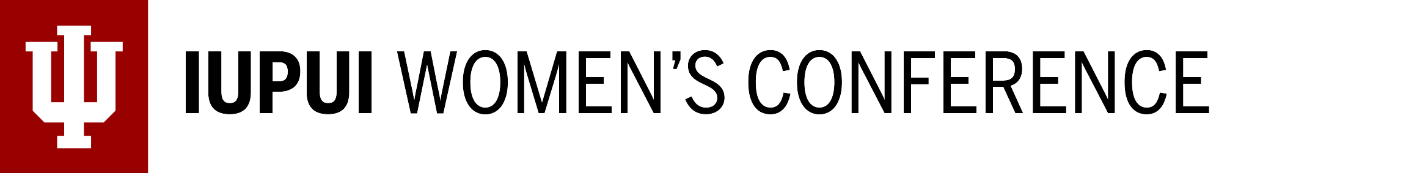 August 23, 2019 IUPUI Campus Center Selected Bibliography Conference TopicsArt of Self-PromotionKay, K., and Shipman, C. (2014).The Confidence Code: The Science and Art of Self-Assurance---What Women Should Know. New York, NY: HarperCollins PublishersJahnke, C. (2011) The Well-Spoken Woman, Your Guide to Looking and Sounding Your Best. Amherst, NY: Prometheus BooksSandberg, S. (2013) Lean In, Women, Work, and the Will to Lead. Knopf Doubleday Publishing GroupEngagement and Satisfaction at WorkBolles, R.N. (2019) What Color Is Your Parachute? A Practical Manual for Job-Hunters and Career- Changers. New York, NY: Ten Speed PressHelgesen, S. and Johnson J. (2010). The Female Vision: Women’s Real Power at Work. San Francisco, CA: Berrett-Koehler Publishers, Inc.Williams, J.C. & Dempsey, R. (2014). What Works for Women at Work: Four Patterns Working Women Need to Know. New York and London: New York University PressFaculty Navigating AcademiaBland, C.J., Taylor, A.L., Shollen, S.L., Weber-Main, A.M., Mulcahy, P.A., (2009). American Council on Education. Faculty Success through Mentoring. Lanham, MD: Rowland and Littlefield PublishersBuller, J.L. (2018) Authentic Academic Leadership, a Values-Based Approach to College Administration. Lanham, MD: Rowman & Littlefield PublishersLongman, K.A., Madsen, S.R., (Eds.) (2014). Women & Leadership in Higher Education. Charlotte, NC: Information Age PublishingWard, K., Wolf-Wendel, L. (2012). Academic Motherhood, How Faculty Manage Work and Family New Brunswick, NJ: Rutgers University PressLGBTQ Success in the WorkplaceBerry, S. (2013) Out & Equal at Work: From Closet to Corner Office. San Francisco, CA: Out & Equal Workplace AdvocatesHall, D.M. (2009) Allies at Work: Creating a Lesbian, Gay, Bisexual and Transgender Inclusive Work Environment. San Francisco, CA: Out & Equal Workplace AdvocatesMentoring and Developmental relationshipsHewlett, S.A. (2013). Find a Sponsor, The New Way to Fast-Track Your Career. Boston, MA: Harvard Business Review Press.Zachary, Lois J. (2005) Creating a Mentoring Culture, The Organization’s Guide. John Wiley and Sons, Inc.Zachary, L. J. (2009) The Mentee’s Guide, Making Mentoring Work for You. San Francisco, CA: Jossey- Bass, 2009Networking and Social CapitalChristakis, N.A. & Fowler, J.H. (2009) Connected How Your Friends ’Friends’ Friends Affect Everything You Feel, Think, and Do. New York, NY: Back Bay BooksMarcus, B. (2015) The Politics of Promotion: How High-Achieving Women Get Ahead and Stay Ahead.Hoboken, NJ: John Wiley & SonsWickre, K. (2018) Taking the Work Out of Networking: Your Guide to Making and Keeping Great Connections. New York, NY: Gallery BooksResilience and learning from failureDuckworth, A. (2018) Grit: The Power of Passion and Perseverance. New York, NY: ScribnerDweck, C. (2016) Mindset, The New Psychology of Success. (Paperback) New York, NY: Ballantine BooksZolli Z. and Healy A. (2013), Resilience: Why Things Bounce Back. (Reprint Ed.) New York, NY: Simon and SchusterSelf-care at work and in lifeBanks, A. with Hirschman, L.A. (2015) Four Ways to Click, Rewire Your Brain for Stronger, More Rewarding Relationships. New York, NY: Penguin GroupKabat-Zinn, J. (2005) Wherever You Go, There You Are: Mindfulness Meditation in Everyday Life.Hachette BooksLouden, J. (2005) The Woman’s Comfort Book, A Self-Nurturing Guide for Restoring Balance in Your Life.(Reprint Edition). New York: NY: HarperOneWomen of Color and CareersBell, L.J. Edmondson, Nkomo, S.M. (2001) Our Separate Ways, Black and White Women and the Struggle for Professional Identity. Boston, MA: Harvard Business School PressChin, J. L., Lott, B., Rice, J. K., & Sanchez-Hucles, J. (Eds.). (2007). Women and Leadership: Transforming Visions and Diverse Voices. Malden, MA: Blackwell Publishing.Dace, Karen L. (2012) Unlikely Allies In the Academy, Women of Color and White Women in Conversation. New York, NY: RoutledgeMadsen, S., Ngunjiri, F., Longman, K. & Cherrey, C. (Eds.). (2015). Women and Leadership around the World. Charlotte, North Carolina: Information Age PublishingWomen and LeadershipEagly, A. H. & Carli, L. L. (2007). Though the Labyrinth: The Truth About How Women Become Leaders.Boston, MA: Harvard Business School Press.Huston, T. (2017). How Women Decide. New York, NY: Mariner BooksMadsen, S. (Ed.) (2017) Handbook of Research on Gender and Leadership. Cheltenham: UK. Edward Elgar Publishing LimitedStorberg-Walker, J. and Haber-Curran, P. (2017) Theorizing Women and Leadership: New Insights and Contributions from Multiple Perspectives. Charlotte, NC: Information Age Publishing, Inc. 2017Work/Life IntegrationHewlett, S.A., (2007) Off-Ramps and On-Ramps, Keeping Talented Women on the Road to Success. Boston, MA: Harvard Business School PressKossek, E.E., Lautsch, B.A., (2007), CEO of Me: Creating a Life That Works in the Flexible Job Age. Upper Saddle River, NJ: Pearson Education, Inc.Slaughter, A-M. (2015). Unfinished Business. New York, NY: Random HouseAdditional TopicsCommunication at WorkScott, Susan. (2017) Fierce Conversations, Achieving Success at Work & in Life, One Conversation at a Time (Paperback Ed.) New York, NY: Penguin Random HouseTannen, D. (2001) Talking 9 to 5: Women and Men at Work, (Paperback Ed.) New York, NY: Harper CollinsGender EquityBohnet.I. (2016) What Works: Gender Equality by Design. Cambridge, MA: Harvard University Press.Fletcher, J.K. (2001) Disappearing Acts, Gender, Power, and Relational Practice at Work. Boston, MA: Massachusetts Institute of Technology.Ridgeway, C.L. (2011) Framed by Gender, How Gender Inequality Persists in the Modern World. New York NY: Oxford University Press.Imposter SyndromeYoung, V. (2011) The Secret Thoughts of Successful Women: Why Capable People Suffer from the Impostor Syndrome and How to Thrive in Spite of It. New York, NY: Crown BusinessNegotiationBabcock, L. & Laschever, S. (2003). Women Don’t Ask: Negotiation and the Gender Divide. Princeton, NJ: Princeton University Press.Babcock, L. & Laschever, S. (2009) Ask For It: How Women Can Use the Power of Negotiation to Get What They Really Want. New York, NY: Random HouseKolb, D.M. with Porter, J.L. (2015) Negotiation at Work, Turn Small Wins into Big Gains. San Francisco, CA, Jossey-BassSexual HarassmentKimichik, B.G., and Tomlinson, J.R., (2019) Play Nice: Playground Rules for Respect in the Workplace (The Sandbox) (Paperback Ed.) Dallas, TX: Brown BooksPerez, P. (2019) The Drama-Free Workplace: How You Can Prevent Unconscious Bias, Sexual Harassment, Ethics Lapses, and Inspire a Healthy Culture. Hoboken, NJ: John Wiley & SonsWage GapBrzezinski, M. (2018) Know Your Value: Women, Money, and Getting What You’re Worth (revised Edition). New York, NY: Hachette BooksConroy, B. and Birken, P.G. (2018) The Feminist Financial Handbook: A Modern Woman's Guide to a Wealthy Life. Coral Gables, FL: Mango Publishing